Show Report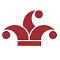 Production:Venue:DateMat/EvePerf #Running TimeRunning TimeRunning TimeRunning TimeUpDownTimeAct IIntervalOutReasonInRoleNotifyAct IITotal without intervalTotal without intervalTotal without intervalNotesNotesNotesNotesNotesNotesNotesNotesNotesNotesCommentsCommentsCommentsCommentsCommentsCommentsCommentsCommentsCommentsCommentsCastCastCastCastCastCastCastCastCastCastTechnicalTechnicalTechnicalTechnicalTechnicalTechnicalTechnicalTechnicalTechnicalTechnicalScenic/ConstructionScenic/ConstructionScenic/ConstructionScenic/ConstructionScenic/ConstructionScenic/ConstructionScenic/ConstructionScenic/ConstructionScenic/ConstructionScenic/ConstructionPropsPropsPropsPropsPropsPropsPropsPropsPropsPropsCostumeCostumeCostumeCostumeCostumeCostumeCostumeCostumeCostumeCostumeFoHFoHFoHFoHFoHFoHFoHFoHFoHFoH